                  9:30 a.m.  	    	Pentecost Sunday+9, Year C	          August 7, 2022Welcome to Old North. We are pleased you chose to worship with us today!                     The Reverend Soo Kim	                      Mr. Alan Newman                          Guest Minister		                Organist and Music DirectorCongregation Standing as able.     	BOLD indicates congregation’s participation.*Indicates materials used from “Seasons of the Spirit”©.                     OUR APPROACH TO GODPRELUDE and CHIMES                              “Hornpipe”                          		  Robert Roesch          		                                          “In Summer”                                       Charles Stebbins                                                                             “Open My Eyes”                       Van Denman ThompsonANNOUNCEMENTS and VOTUMCONGREGATIONAL INTROIT:  #4	   “FATHER, I ADORE YOU”1. *Father, I adore you; *lay my life before you. *How I love you!                                *2.  Jesus, I adore you!…	*3. Spirit, I adore you!…CALL TO WORSHIP           South Aisle: Come, family of God.North Aisle: Gather in God, O faithful ones.ALL: The heavens declare God’s righteousness.South Aisle: Come, brothers and sisters in Christ.North Aisle: Gather in God, O faithful ones.ALL: The heavens declare God’s righteousness.South Aisle: Come, you of every age.North Aisle: Gather in God, O faithful ones.ALL: The heavens declare God’s righteousness.UNISON GATHERING PRAYER:*Faithful God,  here in the middle of a season, strengthen our spirits. May we tap into the strong root of faith and trust your love and grace now,and into the future that is yet to be revealed.  Amen.SALUTATION AND SHARING of the Peace 		(Remain seated.)			L: Peace be with you!         ALL:  AND ALSO WITH YOU!HYMN #45    		“Come, Thou Fount of Every Blessing”		CHILDREN’S MESSAGEINVITATION AND UNISON PRAYER OF CONFESSIONGrant unto us, O Lord, the fullness of your promises.  Where we have been weak, grant us your strength.  Where we have been confused, grant us your guidance.  Where we have been distraught, grant us your comfort.  Where we have been dead, grant us your life.  Apart from you, O Lord, we are nothing; in and with you we can do all things. In your mercy, we trust and pray. 	 	 (Silent reflection)KYRIE ELEISON (sung)	#629	“LORD, LISTEN TO YOUR CHILDREN PRAYING”	Lord, listen to your children praying; Lord, send your Spirit in this place;	Lord, listen to your children praying; Send us power, send us love, send us grace.ASSURANCE OF GOD’S REDEEMING GRACE 		Jesus promises that he will open our eyes, heal our hurts and brokenness, and lead us to newness of life.  Trust him and his promises, and live in his presence.		ALL RESPOND:  Thanks be to God. Amen.THE LAW OF GOD		GLORIA PATRI						         	              #805   Glory be to the Father and to the Son and to the Holy Ghost!  As it was in the    beginning, is now and ever shall be, world without end; Amen, Amen.THE WORD OF GODPRAYER FOR ILLUMINATION READING OF SCRIPTURE    		  John 21:4-14 SERMON HYMN #514	          “Blessed Assurance, Jesus is Mine”                      (remain seated)  SERMON       		            “Discover Your Greatest Calling”	          The Rev. Soo Kim   OUR RESPONSE TO GODTHE WORSHIP OF GIVING:  OUR OFFERINGS TO GODDOXOLOGY     		   		#809 (The Worshiping Church hymnal)“Praise God from whom all blessings flow.  Praise God all creatures here below. Praise God above, ye heavenly host:  Praise Father, Son and Holy Ghost. Amen.” PRAYER OF DEDICATION OF OUR GIFTS AND TITHESAFFIRMATION OF FAITH: The Apostles’ Creed 			                 HYMNAL #14CELEBRATION OF THE LORD’S SUPPER 				                              InsertPRAYER AFTER COMMUNION (UNISON)Gracious Host, thank You for showing us againthat we are invited to live and work in Your reignas honored guests.  May our faith grow to bearthe full measure of Your grace,bringing a lightness to our labors,and a wonder to our work.  Amen.PRAYERS OF THE PEOPLE AND THE LORD’S PRAYER    Our Father, who art in heaven, Hallowed be thy name    Thy kingdom come. Thy will be done on earth as it is in heaven.  Give us this day our daily bread, and forgive us our debts,  as we forgive our debtors,   and lead us not into temptation, but deliver us from evil.   For thine is the kingdom, and the power, and the glory, forever.   Amen. HYMN #520                         “Tis So Sweet to Trust in Jesus”=	PASTORAL BENEDICTION 		POSTLUDE  		                      “Festival March”                                         J. Alfred Schehl           THE CONSISTORY OF OLD NORTH  Elders:    Karen DiBella (2022)      Scott Benell (2023)       Carol Sushko (2023, 2nd term)             Deacons:  Brianna Polbos (2024)     John Passarotti (2022)        Richard Schmude (2023)               Minister:  Rev. Susan Kerr (Parsonage) 201-338-8237; revskerr@gmail.com 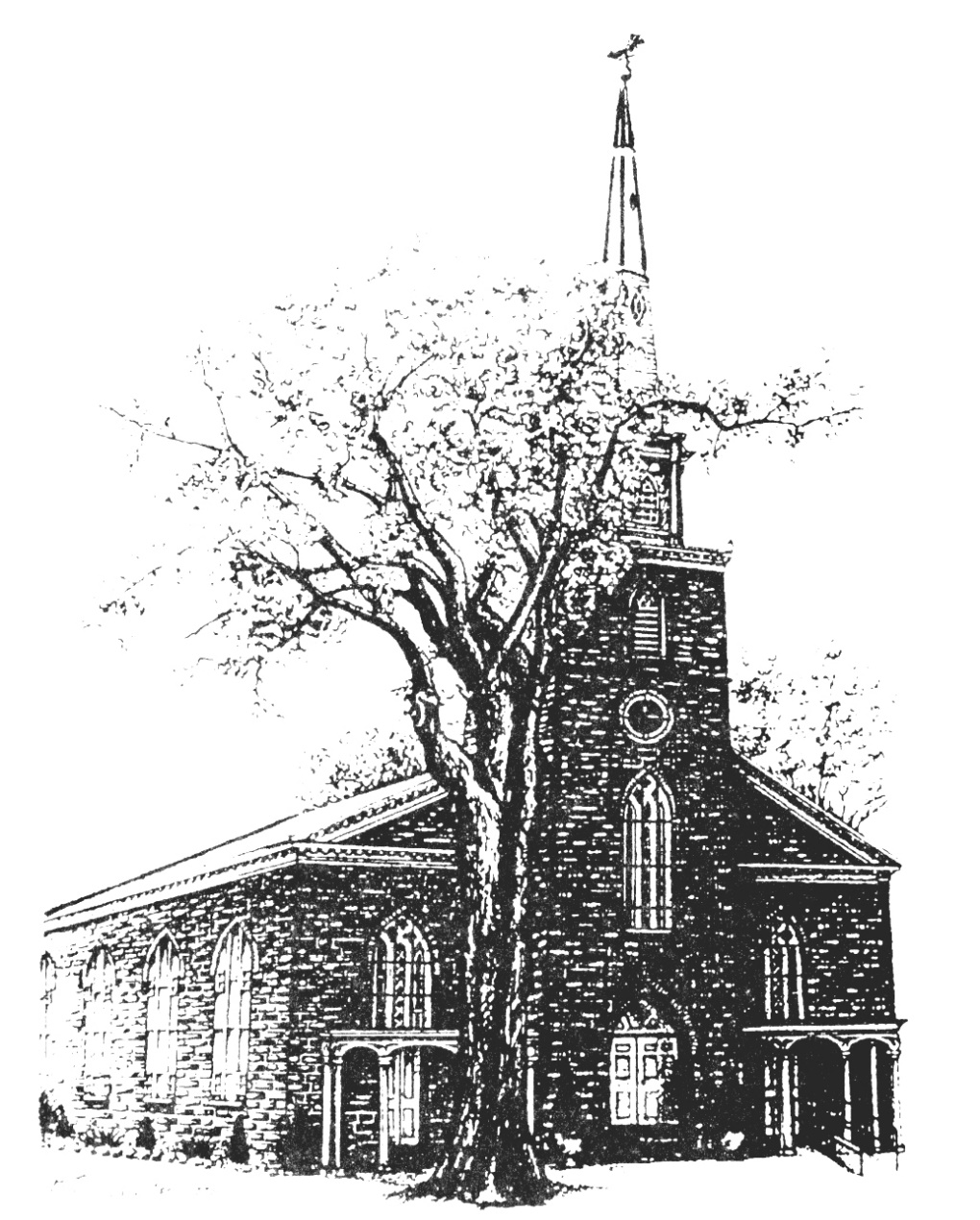 Welcome to worship at Old North Reformed Church!If you would like to be added to our mailing list, please leave your contact information in the guest book before leaving today. We encourage you to keep this copy of the liturgy and take it home to 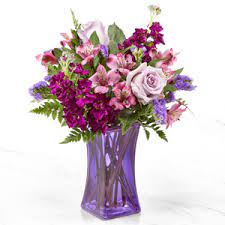   share with a family member or with a friend. The service can be experienced anytime on line via Old North's YouTube channel or FaceBook page.Flowers:  The flowers on the chancel are given to the Glory of God by Sandy Schwarz  in loving memory of her Mom, Eleanor Schwarz.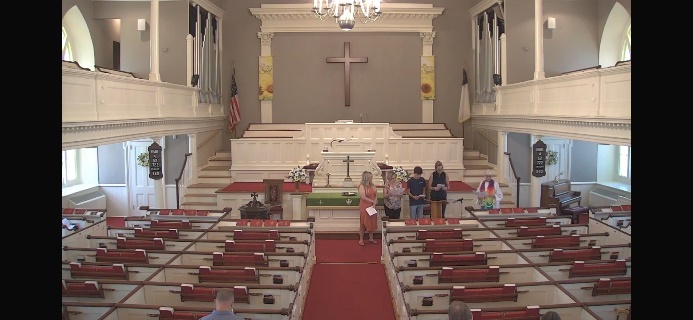 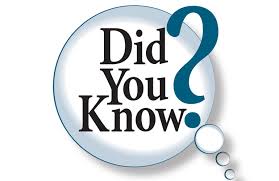 When our online worshippers watch from home, the Sanctuary appears empty because we are all seated behind what the camera shows.  Consider moving up!  Let the community know that there is a larger attendance. Prayer Chain:  If you wish to add the power of prayer in times of celebration, healing, or transitions in life, please call Pat Hooey, 201-843-4456.Your prayer requests are uplifted by our prayer team, and confidentiality is honored.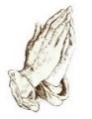 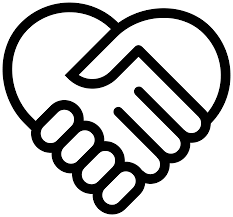 lCongratulations to all of our Church Family who are celebrating a special event!     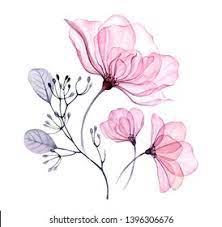 Happy Birthday!                    	        8/2 Kate Kenny     8/4 Pat Hooey     8/13 Carol Sushko     8/17 Sandra Hooey     8/24 Sandra ToscanoHappy Anniversary!  8/6 John & Eleanor Woerner     8/17 John & Irene Yanick     8/21 Ryan & Brittany BohanRETIREMENT CELEBRATION FOR PASTOR SUSAN! 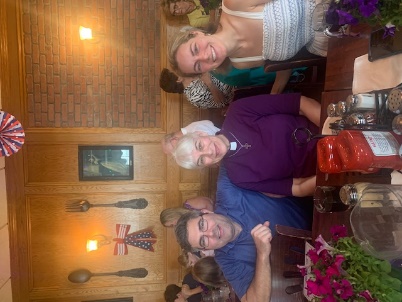 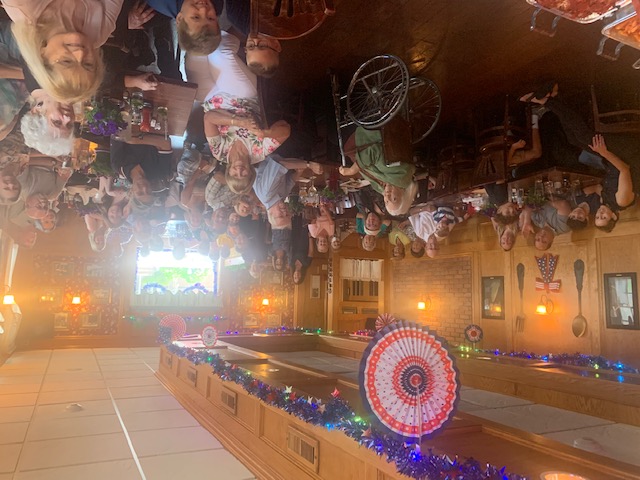 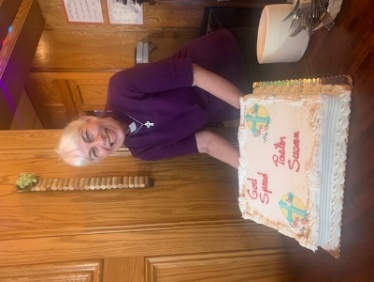 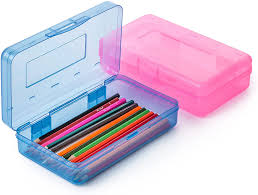 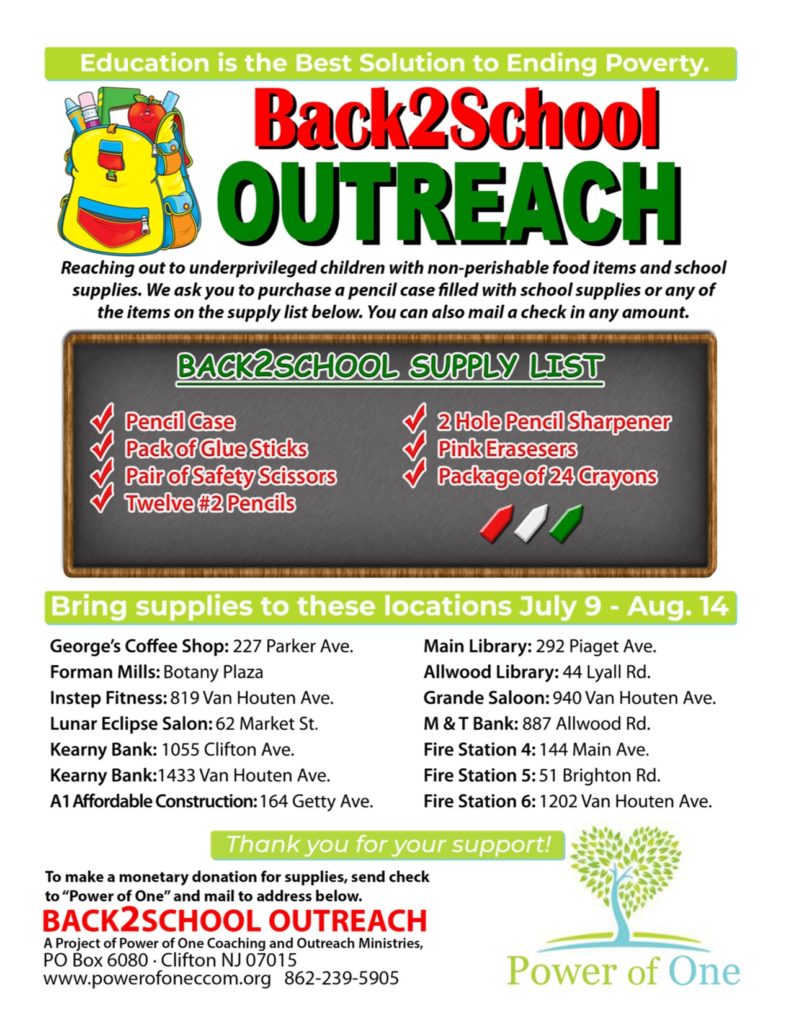 FOOD DRIVE:  August 13th from 9:00 a.m. – Noon.  Join Scott Benell if you would like to help out.  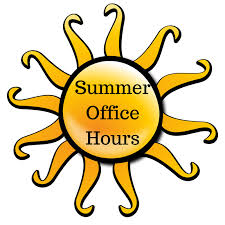 SUMMER OFFICE HOURS: The office will be closed at Noon on Fridays for the summer. SUMMER GIVING: We pray that the summer months will be refreshing for you as routines shift and vacations are taken. Please remember your support of the church, as well. Thank you!